Башkортостан РеспубликаhыБəлəбəй районы муниципальрайоныныӊМаксим – Горький ауыл советыауылбиләмәhе хакимиәте.Горькийис. ПУЙ ауылы, Баксаурамы,  3Тел.2-07-40 , факс: 2-08-98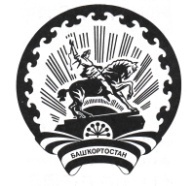 Республика БашкортостанАдминистрация сельского поселения Максим – Горьковский сельсовет муниципального района Белебеевский район 452014, с. ЦУП им. М.Горького, ул. Садовая, д. 3Тел. 2-07-40, факс: 2-08-98БОЙОРОКРАСПОРЯЖЕНИЕ17март 2020 й.№ 20-р17марта 2020 г.Об определении «Дня чистоты» и утверждении графика проведения дней чистоты.Об определении «Дня чистоты» и утверждении графика проведения дней чистоты.Об определении «Дня чистоты» и утверждении графика проведения дней чистоты.Во исполнение Указа Главы Республики Башкортостан от 17.10.2019 года № УГ-341 «Об объявлении в Республике Башкортостан 2020 года Годом эстетики населенных пунктов: газоны, тротуары, освещение, заборы» (далее - Год эстетики) и исполнения Плана мероприятий по подготовке и проведению в Республике Башкортостан в 2020 Года эстетики: 1.Определить «День чистоты» в  сельском поселении Максим-Горьковский сельсовет муниципального района Белебеевский район Республики Башкортостан и утвердить график  проведения дней чистоты.2. Довести  до граждан сельского поселения и ответственных исполнителей контрольные даты Года эстетики:-16 марта 2020г   старт мероприятий Года эстетики, Дней чистоты-18 апреля 2020г Первый общереспубликанский субботник, Первая общереспубликанская акция «Зеленая Башкирия»-2 мая 2020г -День поминовения и почитания в Республике Башкортостан   (работы по санитарной очистке и благоустройству мест захоронений  участников войны, памятников, обелисков, мемориальных комплексов)-4 июля 2020г  Второй Общереспубликанский субботник-3 октября 2020г Вторая общереспубликанская акция «Зеленая Башкирия», Третий общереспубликанский субботник-1 декабря 2020г  Подведение итогов Года эстетики. 3. Распоряжение № 3-р от 09.01.2020г  считать утратившим силу.4. Контроль за исполнением данного распоряжения оставляю за собой.Глава сельского поселения                                                        Н. К. КрасильниковаУтверждаю глава сельского поселения Максим-Горьковский сельсоветмуниципального района Белебеевский район РБ  _________Н.К. Красильникова«17» марта 2020г.График проведения дня чистотыГрафик проведения дня чистоты